                                                                 Мастер-класс Добрый день уважаемые члены коллеги! Меня зовут Анна Васильевна, я учитель начальных классов. Сегодня я представляю Вам мастер класс для учащихся начальных классов.Актуальность вопроса.	Одним из показателей уровня культуры человека является его речь. Считается, что речь – это канал развития интеллекта. Чем раньше будет освоен язык, тем полнее будут усваиваться знания. Как увлечь детей изучением языка? Ответ на этот вопрос ищут многие педагоги, так как главная задача – научить детей мыслить, говорить, рассуждать. Я считаю, что работа над связной речью требует отдельного внимания и большого труда,  как со стороны учителя, так и со стороны учеников. Каждый свой урок я стараюсь построить так, чтобы дети имели возможность вести открытый диалог, высказывать свое мнение, подбираю такие упражнения и задания, которые позволяют обогатить словарный запас младших школьников. Постановка проблемы.-Сегодня в этом зале много госте, даже яблоку негде упасть!-Мы волнуемся, но я надеюсь, что мы найдем с вами общий язык. И я думаю, что после этой встречи между нами возникнет такая дружба, что водой не разольешь…-Как вы думаете,  чему будет посвящено   сегодняшнее занятие? - Оно  будет посвящено особым выражениям в нашей речи – фразеологизмам. - Украшают ли фразеологизмы нашу речь?- Нужны ли они?-Почему они прочно вошли в нашу речь? - Когда их уместно употреблять?-Есть ли необходимость в  изучении фразеологизмов  в  настоящее время?  В настоящее время возникла проблема отсутствия знаний о фразеологизмах, и сейчас она стоит особенно остро.  Оказалось, что многие из учащихся наших школ с большим трудом находят фразеологические обороты в тексте, не понимают их значение, не умеют употреблять фразеологизмы в речи. Фразеологические обороты – особый пласт русского языка, часть культуры нашего народа, – должны возвратиться в нашу речь и обогатить её.Определение  задач. Постановка целей.-И я сегодня приглашаю вас на урок развития речи. Какие УУД будут формироваться в ходе нашего занятия?  -Какие цели поставим для себя?(узнаем….,будем учиться…..)- формировать речевые умения, обогащать свою речь.- развивать умение работать самостоятельно с дополнительной литературой, расширять кругозор, повышать эрудицию, самостоятельно добывать знания.- прививать любовь к русскому слову, развивать устную и письменную речь учащихся.ВЫВОД: Наша задача – узнать как можно больше о фразеологизмах, проведя определённую  работу.     4 . Выявление источников информации.-Из каких источников мы можем узнать  фразеологизмы  и их особенности , углубить познания о сферах употребления фразеологизмов?Распределение на группыМилые коллеги, представьте , что вы дети.  Вы на шоколадной фабрике.- Любите ли вы сладкое? А когда вас угощают конфетами, вы обычно берёте ту, которая « на вас смотрит», или это не так?    Кажется, что на ваш выбор ничто не влияет, но психологи утверждают, что мы отдаём предпочтение тем или иным формам конфет в зависимости от особенностей своего характера. Я предлагаю вам тест « Гадание по конфетам». ( Я угощаю участников конфетами « Ассорти – цветные фантики»).Синий фантик (слайд №2)Люди – « Синий фантик» обычно терпеливы, упорны и невероятно усидчивы. Они будут методично двигаться к намеченной цели шаг за шагом, чем-то напоминая асфальтоукладчик, и не остановятся, пока ее не достигнут.Благодаря этим качествам из них получаются отличные «ХУДОЖНИКИ».Красный фантик (слайд №3)Люди – « Красный фантик»,  настоящие « Энерджайзеры», только в отличие от батареек, обладают силой ума. Они сильные личности и интересные конкуренты, это «ИНТЕЛЛЕКТУАЛЫ»Зеленый фантик (слайд №4)Люди « Зеленый фантик» добрые и отзывчивые, они могут ощущать себя счастливыми только в том случае, если всё в порядке, предпочитают доброе общение с окружающими. Из них получатся настоящие «ПИСАТЕЛИ»Учитель :И так у нас получились три группы.6. Разъяснение заданий  группам. -Я предлагаю вам поработать в группах. Каждая группа получает своё задание и после того, как вы распределитесь в группе кто что делает, начнёте работать.-Как вы думаете, что будет делать каждая группа? Получение заданий.Художники – ваша задача создать иллюстрированный словарь тех фразеологизмов , которые я вам дам.«вставлять палки в колеса», «как кот наплакал», «как снег на голову», «вешать лапшу на уши», «делать из мухи слона», «лететь стрелой», «держать   в ежовых рукавицах», «глаза разбежались».Писатели-ваша задача написать сочинение на тему «Школьная жизнь», в котором вы используете следующие фразеологизмы:     внести и свою лепту, делили шкуру не убитого медведя , отложили дело в долгий ящик, водить аудиторию за нос, разводить на бобах,  язык проглотил,  сел  в лужу. попали впросак. И наконец третья группа «Интеллектуалы» получают свое задание. По лексическому значению назовите фразеологизм и запишите его в соответствующую строку кроссворда.1) Чудодейственное вещество, которое, по представлениям средневековых алхимиков, может возвращать молодость, излечивать все болезни, превращать металлы в золото.2) Мужественный, великодушный, высоконравственный человек.3) Слабая, уязвимая сторона кого-либо.4) Оторвавшийся от семьи, сбившийся с правильного жизненного пути человек.5) Сделать что-то быстро, не вникая в суть дела, простой подписью под каким-либо распоряжением, приказом.6) Выражать в той или иной конкретной материальной форме что-либо.7) Дело сдвинулось с мертвой точки.8) От начала до конца.9) Крайний предел, крайность в чем-либо.10) Очень громкий, звучный голос.11) Причина ссоры.Ответы: По лексическому значению назовите фразеологизм и запишите его в соответствующую строку кроссворда.                                                          Философский камень;рыцарь без страха и упрека;ахиллесова пята;заблудшая овечка;единым росчерком пера;облекаться в плоть и кровь;лед тронулся;от аза до ижицы;геркулесовы столпы;иерихонская труба;яблоко раздора.7. Выполнение работы в группах. (5-7 минут)8. Задание для жюри.-А чтобы наше жюри не скучали, мы им тоже приготовили задание.…………………………………………………………………………………………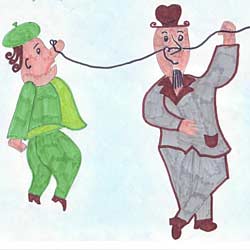 …………………………………………………………………………………………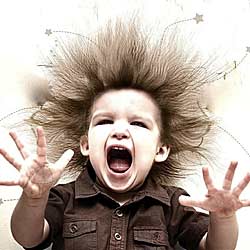 …………………………………………………………………………………………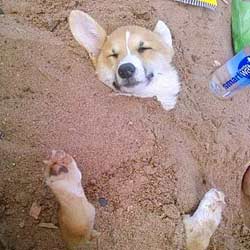 …………………………………………………………………………………………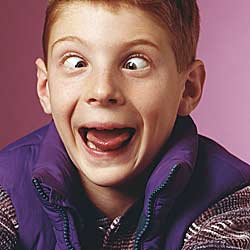 …………………………………………………………………………………………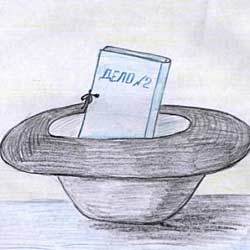 …………………………………………………………………………………………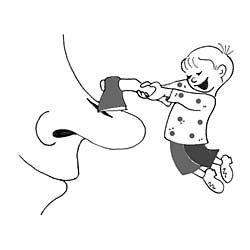 …………………………………………………………………………………………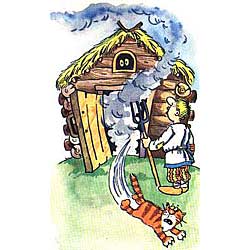 9. Защита проектов. Оценивание работы группы.10. Критерии самооценивания.- Теперь я попрошу оценивать свою работу в группе. Давайте выработаем критерии оценивания. Что  и как будем оценивать?Умение работать в группене  участвовал-0 браспределение функций не было,  делал  что считал нужным-1б распределение функций  было, имел и выполнял свою работу- 2б11. Д/з: творческого характера на выбор-Какие можно дать задания? Ну конечно с фразеологизмами! На память о моем мастер-классе у вас останется интересный рассказ. Найти  в тексте как можно больше фразеологизмов. Мой самый близкий друг Шурик любил, оказывается, считать ворон, бить баклуши и гонять лодыря. Дома он, как о том были наслышаны все в квартале, палец о палец не ударял, чтобы помочь бабушке. Как его только ни корили вернувшиеся с работы родители, что ему ни выговаривали, а ему все нипочем. В один из вечеров мы, приятели Шурика, услышали, что на его месте мы давно бы сквозь землю провалились и что мучили бы нас угрызения совести. А этому, что ни толкуй – в одно ухо влетает, в другое вылетает. И таким он, оказывается, был и когда от горшка два вершка только составлял, и теперь, вымахавши с коломенскую версту. Все с него как с гуся вода, все ему, что об стенку горох. – Нет, мать, – заключил однажды отец, – я больше не намерен бросать слова на ветер и сидеть сложа руки. И он потянулся за ремнем на стене, чтобы Шурику всыпать по первое число, задать баню, снять с него стружку и, в конце концов, показать, где раки зимуют...(По Э.А. Вартаньяну)12. Итог занятия. Любимый фразеологизм У учителей – ни свет ни заря. У учеников – как с гуся вода. У родителей – зарубить на носуПоследний слайд в презентации:Мы сегодня не переливали из пустого в порожнее, а работали не покладая рук. И хоть мы немного устали, но не вышли из себя, а взяли себя в руки и продолжили работу. ФРАЗЕОЛОГИЯ